Writing a business plan – optional task for all groups (Unit 11. Setting up a Business)You can still send your ideas… to ninakisin.vps@gmail.com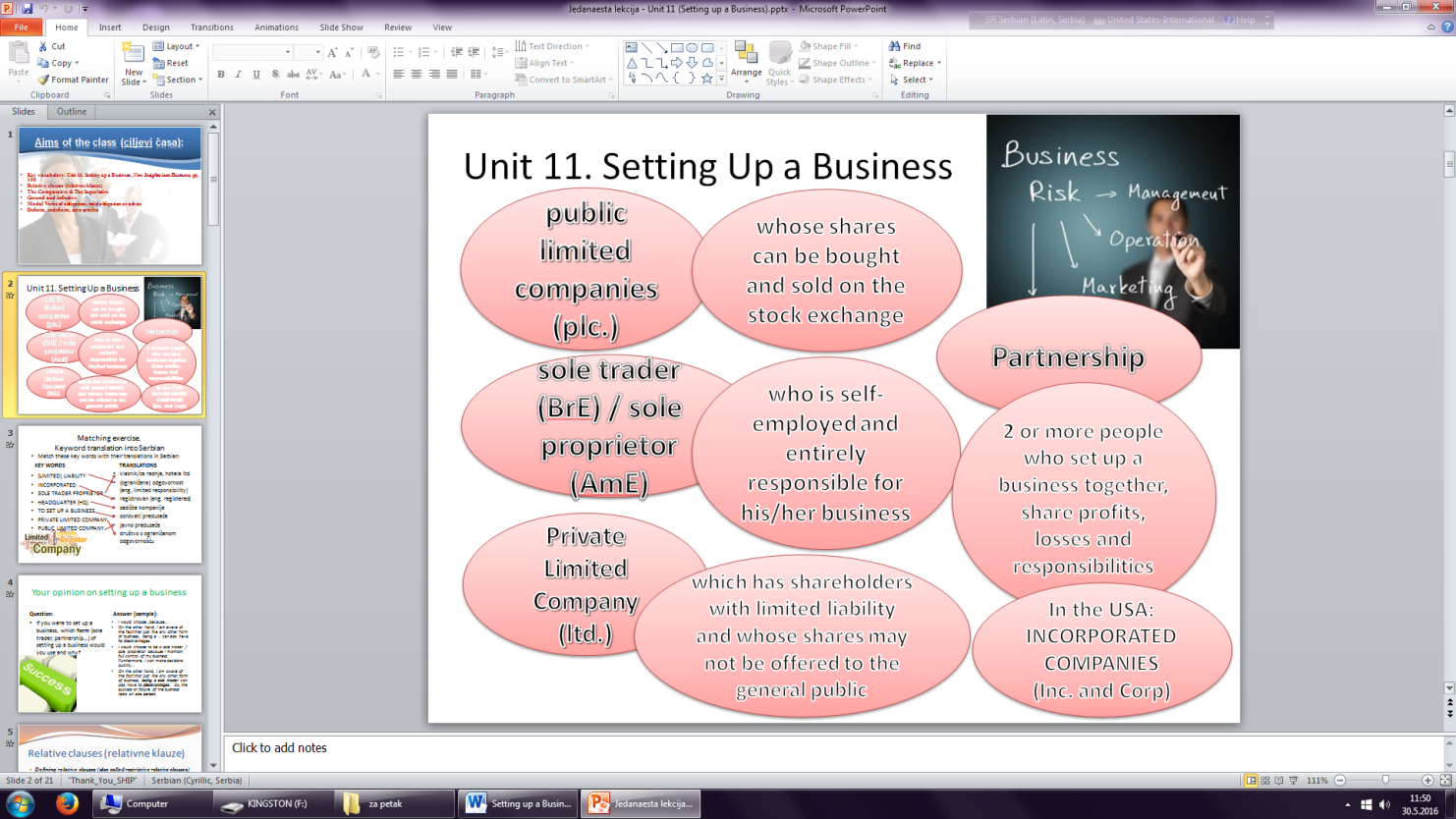 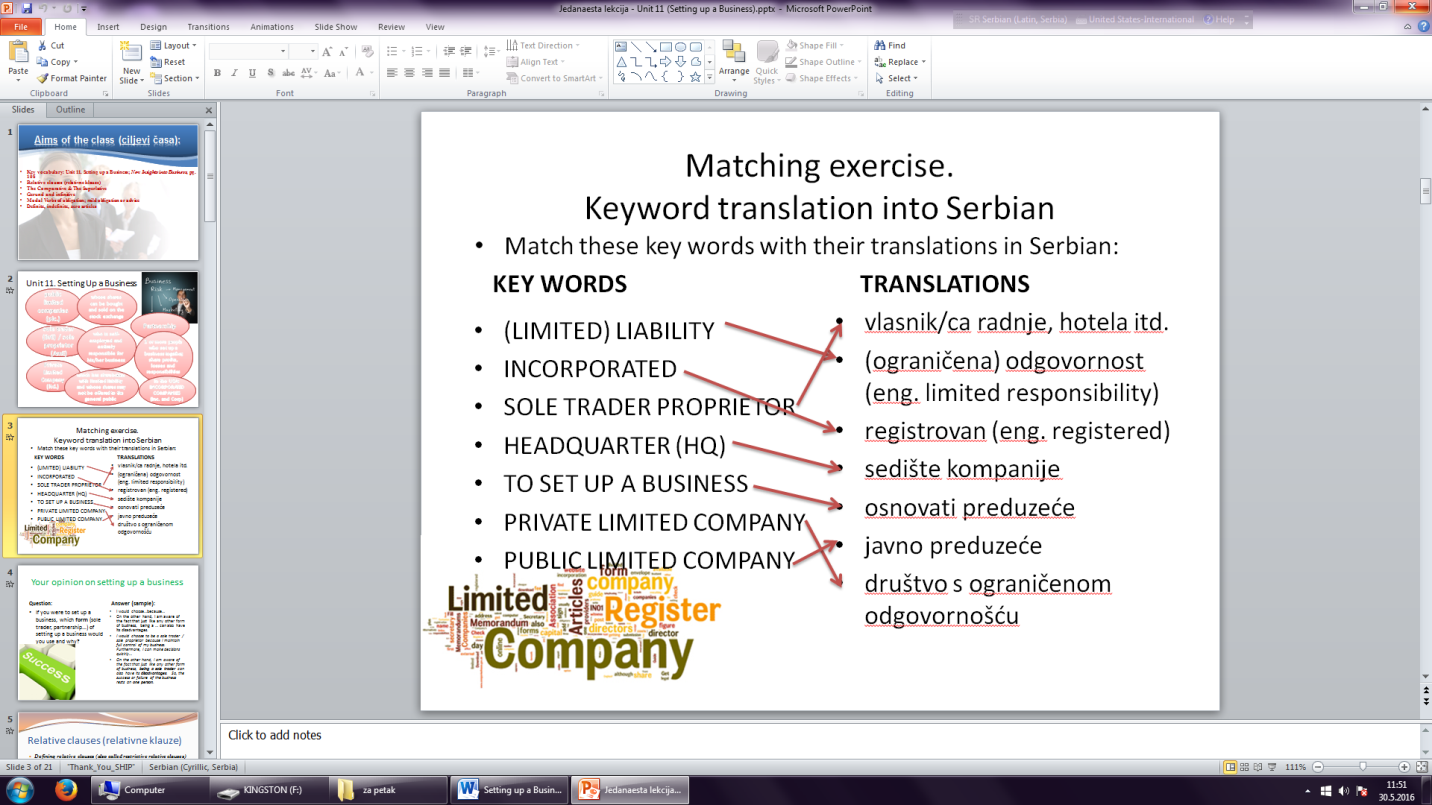 Business plan is a written report that states what a company aims to do to increase sales, develop new products, etc. within a certain period, and how it will obtain the necessary finances and resources.Biznis plan je pisani izveštaj koji pokazuje šta neka kompanija treba da uradi ciljano kako bi povećala prodaju, razvila nove proizvode itd. kroz određeni vremenski period, i kako će dobiti neophodne izvore finansiranja. Work in small groups. You have decided to set up your own business together and have approached the bank for a loan. They have asked you to prepare a business plan. Decide what type of business you are going to set up, then write your business plan. Use the following presentation as a model.Radite u manjim grupama (max. 3 studenta).  Odlučili ste da osnujete posao zajedno i kontaktirali ste banku povodom zajma. Od vas se zahteva da napravite biznis plan. Odlučite koju vrstu posla ćete započeti, a potom napišite biznis plan. Koristite strukturu datu ispod kao model. Below is the selection of keywords translated into Serbian. Ispod su dati prevodi ključnih reči.WRITING A BUSINESS PLAN – YOUR PATH TO BUSINESS SUCCESS STRUKTURA POSLOVNOG PLANA1. Details of the businesses				Name of business	 	Form of business (sole proprietor (self-employed), partnership))				2. Personal details						Your relevant work experience			3. Personnel								Number of employees			 4. Product / service						 	Description (in short)					5. Market						Describe your market (in short)				Describe your target audience (target consumer) Is your market on the rise or in decline?Who are the main competitors?What are the advantages of your product or service over the competition? 6. MarketingWhat sort of marketing or advertising do you intend to do?7. Offices / machinery / vehicles Where do you intend to locate the business and why?What machinery /vehicles do you need?8. What objectives (aims) or plans do you have for the business?The selection of keywords translated into Serbian.business plan – biznis plansales – prodajafinances – finansije resources – izvori (finansiranja)  sole proprietor – (samostalni) preduzetnikpartnership – partnerstvo to set up a business – osnovati preduzeće loan – zajam personnel – osoblje employee – zaposleni market – tržištetarget consumer – ciljni kupac/potrošačon the rise – u porastuin decline – u opadanju, u padu competitors – konkurenticompetition  - konkurencija advantage – prednost advertising – reklamiranje, oglašavanje machinery /vehicles – mašinerija, vozila objectives, aims – ciljevi 